Katy ISD Presentation:Tableau Traininghttps://www.tableau.com/learn/trainingBlogsDatablick.comLearningtableaublog.wordpress.comTip 1 – On a dashboard – click on container tab to move it aroundTip 2 – Put comments on a calculated field use //TIP 3 – When creating a spreadsheet and you place a measure in the measure column, you will not see a column heading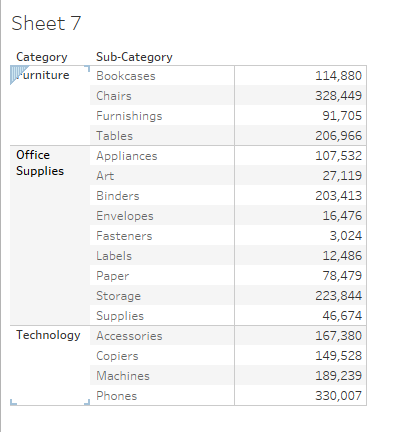 To correct for this Double click on the column shelf.  Enter the name of your column header inside either single or double quotes.  You will see your column heading written twice on the viz, with and without the quotes. 


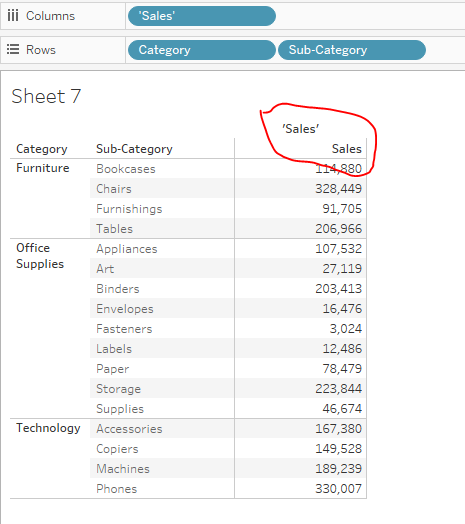 Mover cursor to the viz and right click on the header within the quotes. Select ‘Hide field labels for columns’

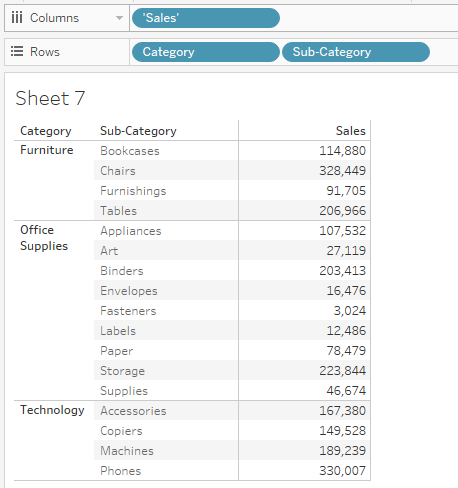 Tip 4 – To format the measure column, click on the text box in the Marks card. Click on the ellipses to pull up the format box for the measure.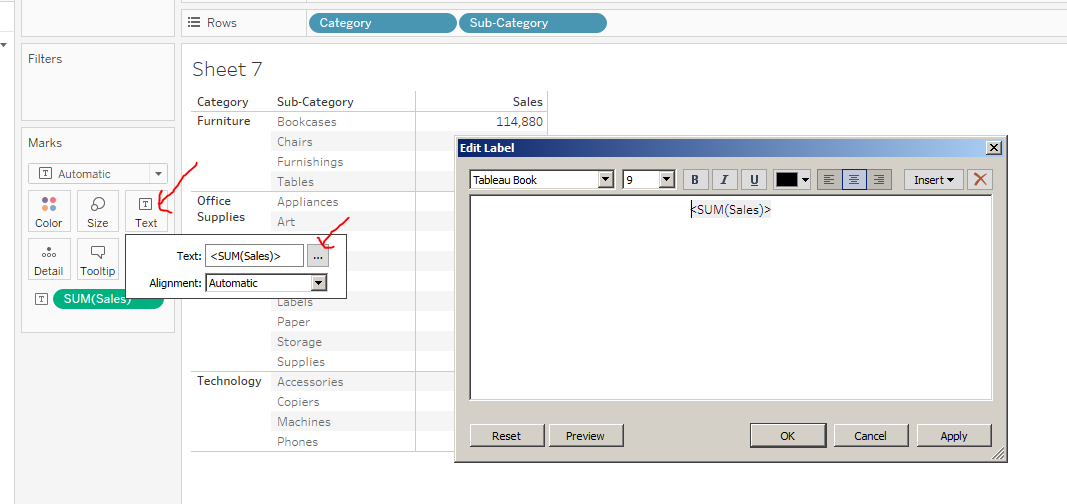 Tip 5 – when not using the measures column and you don’t want to see itGo to Marks card and select polygonMove the right most column divider to the left to shrink it as much as possibleGo to Format Boarders and click on column tabAt the bottom, click on Column Divider and select None.Tip – 6 you can do an ad-hoc calculation by simply by right clicking on the column shelf.